Summer Enrichment Activity being described:  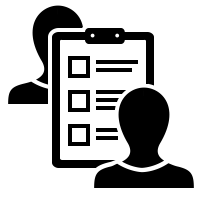 Name(s):        Date: Summer Enrichment Access Profile:A Self-Assessment Tool*(Modified from the Vermont Agency of Education’s Flexible Pathways Profile Tool)Purpose: This tool was designed to assist providers of summer enrichment and learning opportunities to self-assess their programs to ensure that all children and youth grades PK through 12, especially those who experience barriers to participation, can safely access summer enrichment programs. This tool was intentionally developed so that it could be used for multiple purposes as programs/organizations contemplate their summer programming. Directions: The prompting questions are organized under four major considerations for your programs, are they: Effective, Equitable, Compliant, and Safe. 1.	If you are completing this as an internal self-assessment, for each extended learning/enrichment 	opportunity or program offered by your organization:a) Read through each question in the Consideration column.b) Indicate the appropriate answer (“Yes,” “No,” or “Unsure”)c) If you so choose, you can provide a description of further information in the final column2.	If you are completing this as an internal self-assessment, consider that it can also be used as a 	handy program summary for parents deciding on summer programs for their children. 3. 	If applying for grants, please include this self-assessment with your application. 									  Consideration 1: Is the extended learning/enrichment opportunity effective?Are appropriately trained, certified, and/or licensed staff available to facilitate the enrichment/program activities? (For example, do you need/have interpreters, Behavioral Interventionists, special educators, lifeguards, etc. if appropriate?) Yes 	No	UnsureAre there supports or processes in place to introduce the experience and expectations to participants and their families (e.g., Orientation, welcome packet, social story, pictures, video modeling etc.)? Yes 	No	UnsureAre there structures in place to support children/youths’ ongoing and continued success during the duration of this opportunity? (e.g., opportunities for participants to provide feedback, flexible programming, mental health supports, check-ins with parents, etc.) Yes 	No	UnsureConsideration 2: Is the extended learning/enrichment opportunity equitable?Is there an appropriate and equitable opportunity for transportation to and from the location, if applicable? (e.g., wheelchair accessible vehicles, transportation aids, etc.) If not, are there avenues available for participants to procure transportation?  School Bus Transportation of Children with Special Health Care Needs Rule 4500- Information about Student Restraint Yes 	No	UnsureAre there opportunities for the child/youth to participate/engage remotely? Yes 	No	UnsureIs this opportunity accessible to students who need additional supports and/or can accommodations be made for children/youth with disabilities? (e.g., appropriately skilled staff, feeding support, elopement measures, diapering/toileting support etc.) Yes 	No	UnsureIs this opportunity accessible to English learners and/or can accommodations be made for children/youth with limited English proficiency? Yes 	No	UnsureAre there associated costs that are expected of the student to participate? If a child/youth or their family is unable to pay the cost, can any associated costs of the opportunity be covered by an alternate source (sliding scale, scholarship, etc.)? Yes 	No	UnsureConsideration 3: Is the extended learning/enrichment opportunity compliant with state and federal guidelines?Is the opportunity location(s) ADA compliant? (If not, please see Americans with Disabilities Act (ADA) and Accessibility to guide decision-making.)  Yes 	No	UnsureIs the opportunity compliant with applicable provisions of the Fair Labor Standards Act?  Yes 	No	UnsureIs the host organization for the opportunity adequately insured? Are all accident and liability concerns properly addressed? Yes 	No	UnsureConsideration 4: Is the extended learning/enrichment opportunity safe?Is the extended learning/enrichment location safe (e.g., OSHA, student data privacy, EEOC, water safety, etc.)? Yes 	No	UnsureAre all staff, volunteers and partners vetted prior to working with children/youth (including criminal background checks, etc.)? Yes 	No	UnsureDoes the organization have adequate emergency plans in place and is there a plan to review the emergency plan with children/youth (e.g., fire exit plan, evacuation plan, etc.)? Yes 	No	UnsureWill the children/youth have supervision and oversight, as appropriate, while involved in this opportunity? To what degree does this experience require independence or a degree of autonomy from a child/youth?  (e.g.) Yes 	No	UnsureFor more information regarding this self-assessment contact the Agency of Education: Phone: (802) 828-1256Email: AOE.SpecialEd@vermont.gov